KARTA PRZEDMIOTU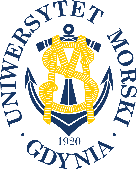 UNIWERSYTET MORSKI W GDYNIWydział Zarządzania i Nauk o Jakości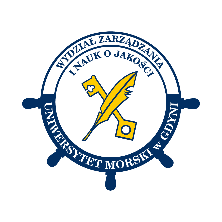 Kod przedmiotuNazwa przedmiotuw jęz. polskimSTATYSTYKA OPISOWAKod przedmiotuNazwa przedmiotuw jęz. angielskimDESCRIPTIVE STATISTICSKierunekInżynieria JakościSpecjalnośćprzedmiot kierunkowyPoziom kształceniastudia pierwszego stopniaForma studiówniestacjonarneProfil kształceniaogólnoakademickiStatus przedmiotuobowiązkowyRygoregzaminSemestr studiówLiczba punktów ECTSLiczba godzin w tygodniuLiczba godzin w tygodniuLiczba godzin w tygodniuLiczba godzin w tygodniuLiczba godzin w semestrzeLiczba godzin w semestrzeLiczba godzin w semestrzeLiczba godzin w semestrzeSemestr studiówLiczba punktów ECTSWCLPWCLPII61899Razem w czasie studiówRazem w czasie studiówRazem w czasie studiówRazem w czasie studiówRazem w czasie studiówRazem w czasie studiów36363636Wymagania w zakresie wiedzy, umiejętności i innych kompetencjiWiedza z zakresu matematyki i rachunku prawdopodobieństwa.Cele przedmiotuCelem przedmiotu jest nabycie umiejętności posługiwania się podstawowymi miarami statystycznymi, ich interpretacjami oraz zastosowaniem praktycznym.Osiągane efekty uczenia się dla przedmiotu (EKP)Osiągane efekty uczenia się dla przedmiotu (EKP)Osiągane efekty uczenia się dla przedmiotu (EKP)SymbolPo zakończeniu przedmiotu student:Odniesienie do kierunkowych efektów uczenia sięEKP_01zna podstawowe metody opisu zjawisk masowych, definiuje podstawowe pojęcia z zakresu statystyki opisowej oraz wymienia metody analizy.NK_W01, NK_W04, NK_W06EKP_02potrafi pozyskać dostępne dane statystyczne oraz opisuje struktury analizowanych zbiorowości i procesy w nich zachodzące. Interpretuje parametry rozkładu cechy statystycznej.NK_W04, NK_W06EKP_03prezentuje przykładowe zjawiska masowe oraz przedstawia metody opracowywania i prezentacji materiału statystycznego. Identyfikuje i wykorzystuje metody ilościowe w analizach statystycznych.NK_U01, NK_U02, NK_U03EKP_04aktywnie uczestniczy w ćwiczeniach i laboratoriach, rozwiązuje stawiane przed nim problemy. Akceptuje treści wykładu i zadaje pytania, gdy ma trudności ze zrozumieniem treści.NK_U01, NK_U11, NK_K01EKP_05dokonuje osądu bieżących informacji statystycznych w oparciu o dane uzyskane z rocznika statystycznego, prasy, czy stron internetowych (np.: GUS, EUROSTAT).NK_U02, NK_U03, NK_K03Treści programoweLiczba godzinLiczba godzinLiczba godzinLiczba godzinOdniesienie do EKPTreści programoweWCLPOdniesienie do EKPPrzedmiot i funkcje badań statystyki. Pojęcia wstępne.2EKP_1Rodzaje badań statystycznych. Proces badania statystycznego. Opracowanie i prezentacja materiału statystycznego. Zjawisko masowe.21EKP_02, EKP_03, EKP_04, EKP_05Klasyczne miały położenia: średnia arytmetyczna (zwykła i ważona), średnia geometryczna, średnia harmoniczna.221EKP_02, EKP_03, EKP_04, EKP_05Pozycyjne miary położenia: mediana, dominanta, kwartyle, decyle.321EKP_02, EKP_03, EKP_04, EKP_05Miary dyspersji klasyczne: wariancja, odchylenie standardowe, współczynnik zmienności. Miary dyspersji pozycyjne: rozstęp, odchylenie ćwiartkowe, współczynnik zmienności.312EKP_02, EKP_03, EKP_04, EKP_05Miary asymetrii (moment trzeci centralny, moment trzeci względny).  Miary koncentracji (moment czwarty centralny, moment czwarty względny).211EKP_02, EKP_03, EKP_04, EKP_05Analiza współzależności cech. Wyznaczanie i interpretacja współczynnika korelacji Pearsona. Współczynnik korelacji rang Spearmana. Regresja.222EKP_02, EKP_03, EKP_04, EKP_05Analiza dynamiki zjawisk. Szeregi czasowe; indeksy proste i agregatowe, dekompozycja szeregu czasowego.211EKP_02, EKP_03, EKP_04, EKP_05Łącznie godzin1899Metody weryfikacji efektów uczenia się dla przedmiotuMetody weryfikacji efektów uczenia się dla przedmiotuMetody weryfikacji efektów uczenia się dla przedmiotuMetody weryfikacji efektów uczenia się dla przedmiotuMetody weryfikacji efektów uczenia się dla przedmiotuMetody weryfikacji efektów uczenia się dla przedmiotuMetody weryfikacji efektów uczenia się dla przedmiotuMetody weryfikacji efektów uczenia się dla przedmiotuMetody weryfikacji efektów uczenia się dla przedmiotuMetody weryfikacji efektów uczenia się dla przedmiotuSymbol EKPTestEgzamin ustnyEgzamin pisemnyKolokwiumSprawozdanieProjektPrezentacjaZaliczenie praktyczneInneEKP_01XEKP_02XXEKP_03XXXEKP_04XXXEKP_05XXKryteria zaliczenia przedmiotuZaliczenie ćwiczeń: zaliczenie kolokwium (minimum 50% punktów).Zaliczenie wykładu: zaliczenie egzaminu (minimum 50% punktów).Ocena końcowa jest średnią ważoną, gdzie wagami są: 60% dla oceny z egzaminu i 40% oceny z kolokwium.Nakład pracy studentaNakład pracy studentaNakład pracy studentaNakład pracy studentaNakład pracy studentaNakład pracy studentaForma aktywnościSzacunkowa liczba godzin przeznaczona na zrealizowanie aktywnościSzacunkowa liczba godzin przeznaczona na zrealizowanie aktywnościSzacunkowa liczba godzin przeznaczona na zrealizowanie aktywnościSzacunkowa liczba godzin przeznaczona na zrealizowanie aktywnościSzacunkowa liczba godzin przeznaczona na zrealizowanie aktywnościForma aktywnościWCLLPGodziny kontaktowe18999Czytanie literatury20151515Przygotowanie do zajęć ćwiczeniowych, laboratoryjnych, projektowych666Przygotowanie do egzaminu, zaliczenia20101010Opracowanie dokumentacji projektu/sprawozdaniaUczestnictwo w zaliczeniach i egzaminach2Udział w konsultacjach 5555Łącznie godzin65454545Sumaryczna liczba godzin dla przedmiotu155155155155155Sumaryczna liczba punktów ECTS dla przedmiotu66666Liczba godzinLiczba godzinLiczba godzinECTSECTSObciążenie studenta związane z zajęciami praktycznymi90909033Obciążenie studenta na zajęciach wymagających bezpośredniego udziału nauczycieli akademickich53535322Literatura podstawowaJóźwiak J., Podgórski J., Statystyka od podstaw, PWE, Warszawa 2012Ostasiewicz, S., Rusnak Z., Siedlecka U., Statystyka. Elementy teorii i zadania, Wydawnictwo Akademii Ekonomicznej, Wrocław 2011Kassyk-Rokicka H., Statystyka. Zbiór zadań, PWE, Warszawa 2011Makać W., Urbanek-Krzysztofiak D., Metody opisu statystycznego, Wydawnictwo Uniwersytetu Gdańskiego, Gdańsk 2020Maksymowicz-Ajchel A., Wstęp do statystyki. Metody opisu statystycznego, Wydawnictwo Uniwersytetu Warszawskiego, Warszawa 2007Literatura uzupełniającaAczel A.D., Statystyka w zarządzaniu, Wydawnictwo Naukowe PWN, Warszawa 2017Kassyk-Rokicka H., Statystyka nie jest trudna, PWE, Warszawa 2001Sobczyk M., Statystyka, Wydawnictwo Naukowe PWN, Warszawa 2021Starzyńska W., Statystyka praktyczna, Wydawnictwo Naukowe PWN, Warszawa 2020Kruszewski P., Podgórski J., Statystyka. Wzory i tablice, SGH, Warszawa 1998Osoba odpowiedzialna za przedmiotOsoba odpowiedzialna za przedmiotdr Tomasz OwczarekKMMIPozostałe osoby prowadzące przedmiotPozostałe osoby prowadzące przedmiotdr hab. Piotr O. Czechowski, prof. UMGKMMIdr inż. AnettaWaśniewskaZZEdr Grzegorz BulczakKMMIdr Violetta SkrodzkaZZEmgr Konrad HryniewiczKMMI